PREBAVILA Naloga prebavil je razgradnja hrane v majhne delce pri čemer sodelujejo zobje, prebavne žleze in encimi.USTNA VOTLINA  (učb. str. 117)Zapiši kako pri razgradnji hrane v ustni votlini sodelujejo:Zobje SlinaJezikEncimiNariši zgradbo zoba in označi sestavne dele. Sklenina je najtrša snov v našem telesu, zobovina pod njo je mehka.Vrsta zob.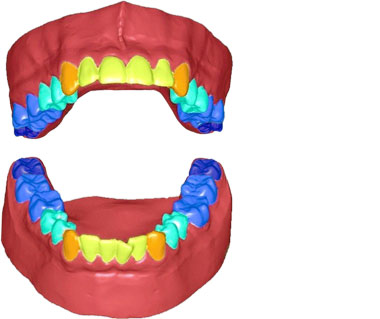      Sekalci (sekajo hrano)     rumeni     Podočniki (trgajo hrano). Zelo veliki so pri zvereh. oranžni     Ličniki (drobijo hrano)  svetlo modri    Kočniki (meljaki-meljejo hrano)  temno modriKoliko imamo zob?Od 6. mesec-6. leta MLEČNI ZOBJE (20)Po 6. letu STALNI ZOBJE (32)Slika prikazuje mlečne ali stalne zobe?